О передовом опыте Одним из актуальных вопросов 2023 года является вопрос укрепления общественного здоровья. В целях активизации работы по данному направлению муниципалитетам и работодателям края в 2022 году были направлены поручения Губернатора Приморского края о разработке корпоративных программ укрепления здоровья работников.Вредные условия труда вносят вклад в ухудшение состояния здоровья работников, ведут к производственному травматизму, а тот, в свою очередь, выступает одной из основных причин инвалидности и смертности работающих. Таким образом, охрана труда на рабочем месте является важнейшим условием сохранения жизни и здоровья граждан в процессе трудовой деятельности. Отсутствие физической активности  является четвертым по значимости фактором риска глобальной смертности. Полезные для здоровья эффекты физической активности включают в себя снижение риска сердечно-сосудистых заболеваний, сахарного диабета и некоторых форм онкологических заболеваний. Кроме того, физическая активность положительно влияет на психическое здоровье. Внедрение программ физической активности на рабочем месте способствует тому, что у работников улучшаются показатели здоровья, снижается индекс массы тела и уровень стресса, а также растет удовлетворенность своей работой, увеличивается производительность труда. 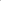 В администрации Анучинского муниципального округа разработана Корпоративная программа  «Укрепление здоровья на рабочем месте». Аналогичные программы разрабатываются  и реализуются в муниципальных организациях округа.Ежеквартально на заседаниях совета по спорту поднимаются вопросы по ЗОЖ, в том числе проведение спортивных мероприятий, улучшение материально-технической базы  спортивных учреждений, закупка оборудования.Периодически в округе проводится «Зарядка чемпионов», которая вызывает большой интерес жителей. Широко развита скандинавская ходьба. Традиционно на территории округа (уже 19 раз) проходила спартакиада трудящихся сельских территорий округа. Четыре команды трудящихся соревновались в 7 видах спорта за право называться лучшей спортивной командой Анучинского муниципального округа (в 2023 году мероприятие было приурочено к празднованию 9 мая).Команда Анучинского округа приняла участие в краевых мероприятиях: сельские игры и ГТО спортивных команд муниципального образования. В настоящее время идет подготовка команды в международных спортивных играх «Дети Приморья». 50 спортсменов представляют Анучинский округ, им предстоит пройти испытания семи основных дисциплин комплекса ГТО: челночный бег, прыжки с места в длину, отжимания, пресс, подтягивания, толчок гири и приседания с гирей на груди.«Двигайся навстречу здоровью» под таким девизом прошла Всероссийская акция  «10000 шагов» 24 июня. Стоит отметить, что ежегодное активное участие в акции принимают жители всех возрастов, представители администрации округа, Центральной районной больницы и члены общества инвалидов. В нынешнем году в Анучинском муниципальном округе продолжилась реализация федерального проекта «Спорт-норма жизни». На территории школы в с.Анучино проведена установка быстровозводимой металлической конструкции (ангар) для хранения спортивного инвентаря , обслуживания техники(снегоход) и оборудования для подготовки лыжной трассы.Для бесплатного проката коньков приобретено дополнительно 35 пар коньков. Проведена закупка спортивных коньков для хоккейной команды Атака(с.Пухово)в количестве 22 пар.В 2023 году для развития лыжного спорта приобретены стойка-стеллаж для хранения лыж, навесные механизмы и запасные части к спортивной технике для лыжного спорта. На территории округа имеется 36 спортивных объектов.